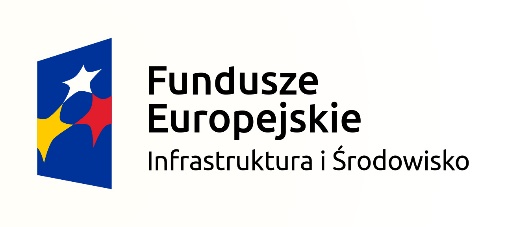 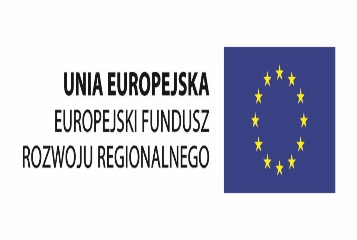 DZP/PN/24/551/2019 -   przetarg nieograniczony na dostawę sprzętu AGD do oddziałów szpitalnych, Zestawienie z dnia otwarcia ofert w dniu 14.03.2019  r.     Zamawiający przypomina, że „Oświadczenie o przynależności lub braku przynależności do tej samej grupy kapitałowej w rozumieniu ustawy z dnia 16 lutego 2007 r. o ochronie konkurencji i konsumentów  (Dz.U. z 2015 r. poz. 184, 1618 i 1634)” należy złożyć w terminie 3 dni od zamieszczenia przez Zamawiającego na stronie internetowej informacji z otwarcia ofert. Oświadczenie złożone jednocześnie z ofertą nie będzie brane pod uwagWarszawa 14.03.2019 r. LpWykonawcaCena oferty(brutto) Termin dostawyKwota Zamawiającego (brutto)Pakiet IChłodziarko-zamrażarki – szt. 10  COM Michał Karczewski, Monika JarotaMarywilska 34ePL-03-228 Warszawa PHU W. Dalkowski i s-kaTraugutta 17/1995-200 Pabianice 16.378,345 dni 16.482,007 dni 35.000,00Pakiet II Chłodziarki – szt. 4 COM Michał Karczewski, Monika JarotaMarywilska 34ePL-03-228 Warszawa 7.380,145 dni9.500,00Pakiet IIIChłodziarki pod/blatowe – szt. 9 COM Michał Karczewski, Monika JarotaMarywilska 34ePL-03-228 Warszawa  11.841,705 dni 18.000,00Pakiet IVChłodziarko-zamrażarki specjalistyczne – szt. 1 Alab Sp. z o.o.Ul. Stępinska 22/30 lok.22200-739 Warszawa 9.717,0021 dni 13.400,00Pakiet V Chłodziarki specjalistyczne – szt. 3 PPH KRIMARG Sp. z o.o.Jana Kazimierza 301-248 WarszawaAlab Sp. z o.o.Ul. Stępinska 22/30 lok.22200-739 Warszawa 15.331,95 7 dni 13.579,2014 dni 22.000,00